Российская ФедерацияОтдел образованияАдминистрации Целинского района Ростовской областиМуниципальное бюджетное общеобразовательное учреждениеКировская средняя общеобразовательная школа №2  347763 п.Вороново, Целинский район, Ростовская область, ул. Озерская, 2Тел. 8(863-71)9-43-33    E–mail: school2kirovskaya@yandex.ruРАБОЧАЯ ПРОГРАММА2023 -2024 учебный годПояснительная записка.Программа	курса	внеурочной	деятельности	для обучающихся 2 класса«Функциональная грамотность» разработана в соответствии с требованиями Внеурочная деятельность организуется в соответствии со следующими нормативными документами и методическими рекомендациями:        Федерального закона от 29.12.2012 № 273-ФЗ «Об образовании в Российской Федерации»;приказа Минпросвещения от 31.05.2021 № 286 «Об утверждении федерального государственного образовательного стандарта начального общего образования»;приказа Минпросвещения от 22.03.2021 № 115 «Об утверждении Порядка организации и осуществления образовательной деятельности по основным общеобразовательным программам — образовательным программам начального общего, основного общего и среднего общего образования»;Письмо Министерства просвещения  Российской Федерации от  05.07.2022г.№ТВ–1290/03 «О направлении методических рекомендаций» (Информационно- методическое письмо об организации внеурочной деятельности в рамках реализации обновленных федеральных государственных образовательных стандартов начального общего и основного общего образования).СП 2.4.3648-20 «Санитарно-эпидемиологические требования к организациям воспитания и обучения, отдыха и оздоровления детей и молодежи», утвержденных постановлением главного санитарного врача от 28.09.2020 № 28;СанПиН 1.2.3685-21 «Гигиенические нормативы и требования к обеспечению безопасности и (или) безвредности для человека факторов среды обитания», утвержденных постановлением главного санитарного врача от 28.01.2021 № 2;Стратегии развития воспитания в Российской Федерации на период до 2025 года (Распоряжение Правительства Российской Федерации от 29.05.2015 № 996-р) и Плана мероприятий по её реализации в 2021 — 2025 годах (Распоряжение Правительства Российской Федерации от 12.11.2020 № 2945-р).Программа	«Функциональная	грамотность»	учитывает	возрастные, общеучебные и психологические особенности младшего школьника.Цель программы: создание условий для развития функциональной грамотности.Программа разбита на четыре блока: «Читательская грамотность»,«Математическая грамотность», «Финансовая грамотность» и «Естественно- научная грамотность».Целью изучения блока «Читательская грамотность» является развитие способности учащихся к осмыслению письменных текстов и рефлексией на них, использования их содержания для достижения собственных целей, развития знаний и возможностей для активного участия в жизни общества. Оценивается не техника чтения и буквальное понимание текста, а понимание и рефлексия на текст, использование прочитанного для осуществления жизненных целей.Целью изучения блока «Математическая грамотность» является формирование у обучающихся способности определять и понимать роль математики в мире, в котором они живут, высказывать хорошо обоснованные математические суждения и использовать математику так, чтобы удовлетворять в настоящем и будущем потребности, присущие созидательному, заинтересованному и мыслящему гражданину.Целью изучения блока «Финансовая грамотность» является развитие экономического образа мышления, воспитание ответственности нравственного поведения в области экономических отношений в семье, формирование опыта применения полученных знаний и умений для решения элементарных вопросов в области экономики семьи.Целью изучения блока «Естественно-научная грамотность» является формирование у обучающихся способности использовать естественно- научные знания для выделения в реальных ситуациях проблем, которые могут быть исследованы и решены с помощью научных методов, для получениявыводов, основанных на наблюдениях и экспериментах. Эти выводы необходимы для понимания окружающего мира, тех изменений, которые вносит в него деятельность человека, и для принятия соответствующих решений.МЕСТО КУРСА В   УЧЕБНОМ                        ПЛАНЕ      Общее число часов, отведённых на изучение курса внеурочной деятельности «Функциональная грамотность» во 2 классе составляет 34 часа. Согласно календарному графику школы, программа будет выполнена за 33ч, за счёт уплотнения блока «Естественно-научная грамотность»Формы организации занятий:Предметные недели;Библиотечные уроки;Деловые беседы;Участие в научно-исследовательских дискуссиях;Практические упражненияУчебный процесс учащихся с ограниченными возможностями здоровья осуществляется на основе адаптированных общеобразовательных программ начального общего образования при одновременном сохранении коррекционной направленности педагогического процесса, которая реализуется через допустимые изменения в структурировании содержания, специфические методы, приемы работы.ПЛАНИРУЕМЫЕ РЕЗУЛЬТАТЫ ОСВОЕНИЯ КУРСАПрограмма обеспечивает достижение следующих личностных, метапредметных результатов.Личностные результаты изучения курса:осознавать себя как члена семьи, общества и государства: участие в обсуждении финансовых проблем семьи, принятии решений о семейном бюджете;овладевать начальными навыками адаптации в мире финансовых отношений: сопоставление доходов и расходов, простые вычисления в области семейных финансов;осознавать личную ответственность за свои поступки;уметь сотрудничать со взрослыми и сверстниками в различных ситуациях.Метапредметные результаты изучения курса: Познавательные:осваивать способы решения проблем творческого и поискового характера: работа над проектами и исследованиями;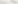 использовать различные способы поиска, сбора, обработки, анализа и представления информации;-овладевать логическими действиями сравнения, обобщения, классификации, установления аналогий и причинно-следственных связей, построений рассуждений, отнесения к известным понятиям;использовать знаково-символические средства, в том числе моделирование;ориентироваться в своей системе знаний: отличать новое от уже известного;делать предварительный отбор источников информации: ориентироваться в потоке информации;добывать новые знания: находить ответы на вопросы, используя учебные пособия, свой жизненный опыт и информацию, полученную от окружающих;перерабатывать полученную информацию: сравнивать и группировать объекты;преобразовывать информацию из одной формы в другую. Регулятивные:проявлять познавательную и творческую инициативу;принимать и сохранять учебную цель и задачу, планировать ее реализацию, в том числе во внутреннем плане;контролировать и оценивать свои действия, вносить соответствующие коррективы в их выполнение;уметь отличать правильно выполненное задание от неверного; - оценивать правильность выполнения действий: самооценка и взаимооценка, знакомство с критериями оценивания.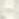 Коммуникативные:адекватно передавать информацию, выражать свои мысли в соответствии с поставленными задачами и отображать предметное содержание и условия деятельности в речи;слушать и понимать речь других;совместно договариваться о правилах работы в группе;доносить свою позицию до других: оформлять свою мысль в устной и письменной речи (на уровне одного предложения или небольшого текста);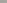 учиться выполнять различные роли в группе (лидера, исполнителя, критика).Предметные   результаты	изучения	блока	«Читательская грамотность»:способность понимать, использовать, оценивать тексты размышлять о них и заниматься чтением для того, чтобы достигать своих целей, расширять свои знания и возможности, участвовать в социальной жизни;умение находить необходимую информацию в прочитанных текстах;умение задавать вопросы по содержанию прочитанных текстов;умение составлять речевое высказывание в устной и письменной форме в соответствии с поставленной учебной задачей.Предметные результаты изучения блока «Естественно-научная грамотность»:способность осваивать и использовать естественно-научные знания для распознания и постановки вопросов, для освоения новых знаний, для объяснения естественно-научных явлений и формулирования основанных на научных доказательствах выводов;способность понимать основные; особенности естествознания как формы человеческого познания.Предметные результаты изучения блока «Математическая грамотность»:способность формулировать, применять и интерпретировать математику в разнообразных контекстах;способность проводить математические рассуждения;способность использовать математические понятия, факты, чтобы описать, объяснить и предсказывать явления;способность понимать роль математики в мире, высказывать обоснованные суждения и принимать решения, которые необходимы конструктивному,активному и размышляющему человеку.Предметные результаты изучения блока «Финансовая грамотность»:понимание и правильное использование финансовых терминов;представление о семейных расходах и доходах;умение проводить простейшие расчеты семейного бюджета;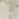 представление о различных видах семейных доходов;представление о различных видах семейных расходов;представление о способах экономии семейного бюджета.ОЦЕНКА ДОСТИЖЕНИЯ ПЛАНИРУЕМЫХ РЕЗУЛЬТАТОВ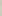 Обучение ведется на безотметочной основе.Для оценки эффективности занятий можно использовать следующие показатели:степень помощи, которую оказывает учитель учащимся при выполнении заданий;поведение детей на занятиях: живость, активность, заинтересованность обеспечивают положительные результаты;результаты выполнения тестовых заданий и заданий из конкурса эрудитов, при выполнении которых выявляется, справляются ли ученики с ними самостоятельно;косвенным показателем эффективности занятий может быть повышение качества успеваемости по математике, русскому языку, окружающему миру, литературному чтению и др.                           Содержание программы 2 класс (33 ч)Календарно-тематическое планирование (2 класс)СПИСОК РЕКОМЕНДУЕМОЙ ЛИТЕРАТУРЫ:Функциональная грамотность. 2 класс. 1.Программа внеурочной деятельности / М.В. Буряк, С.А. Шейкина. – М.: Планета, 2022. – 96 с. – (Учение с увлечением).2.ВиноградоваН.Ф., КочуроваЕ.Э., Кузнецова М.И. Функциональная грамотность младшего школьника: книга для учителя. - М.: Российский учебник, 2018.3. Шейкина С.А. Учусь работать с текстом. Тренажёр для школьников. 2 класс.- Планета,2020.4. Лободина Н.В. Школьный словарь синонимов и антонимов. С практическими упражнениями и заданиями.- Волгоград,2020.5.Лободина Н.В. Фразеологический словарь. Для учащихся 1-4 классов. – Волгоград, 2020.6. Холодова О.А. Занимательная математика. 2 класс. - Изд. РОСТ, 2019.7. Антошина М.К. Грамотный читатель. Обучение смысловому чтению. 1-2 классы, М.: Просвещение, 2019г.                   «УТВЕРЖДАЮ»И.о директора МБОУ Кировская СОШ №2 Приказ от ______________ №____ Подпись ______Дерлыш С.Н.М.П.по курсу внеурочной деятельности «ФУНКЦИОНАЛЬНАЯ ГРАМОТНОСТЬ»Уровень общего образования (класс)Начальное общее -2 классКоличество часов- 33ч.Педагог дополнительного образования-Сидоренко Татьяна АлександровнаНаправление внеурочной деятельности – коммуникативная№п/пРазделКол-во часовСодержаниеФормы внеурочной деятельности1Читательская1Михаил Пришвин. БеличьяБиблиотечныеграмотностьпамять.уроки;1И.	Соколов-Микитов.	ВДеловыеберлоге.беседы;1Лев Толстой. Зайцы.Участие1Николай Сладков. Веселаяв научно-игра.исследовательс1Обыкновенные кроты.ких1Эдуард Шим. Тяжкий труд.дискуссиях;1Полевой хомяк.Практические1Про бобров.упражнения1Позвоночные животные.Итого92.Математическая1Про беличьи запасы.Библиотечные уроки;грамотность1Медвежье, потомство.1Про зайчат и зайчиху.Деловые1Лисьи забавы.беседы;1Про крота.Участие1Про ежа.в научно-1Про полевого хомяка.исследовательс1Бобры строители.кихВстреча друзей.дискуссиях;ПрактическиеупражненияИтого83.Финансовая грамотность11111111Беличьи деньги.Поврежденные	ифальшивые деньги.	Банковская карта.	Безопасность денег набанковской карте.	Про кредиты.	Про вклады.	Ловушки для денег.	Такие разные деньги.	Встреча друзей.	Библиотечныеуроки;Деловыебеседы;Участиев научно-исследовательскихдискуссиях;Практическиеупражнения                             Итого84.Естественно-научнаяграмотность11111111Про белочку и погоду.Лесные сладкоежки.Про зайчишку и овощи.Лисьи норы.Корень часть растения.Занимательныеособенности яблока.Про хомяка и его запасы.Материал для плотин.Позвоночные животные.Библиотечныеуроки;Деловыебеседы;Участиев научно-исследовательскихдискуссиях;Практическиеупражнения                              Итого8                       Итого33час№ п/пТема занятияВсего часовВ том числеВ том числеДата проведенияДата проведения№ п/пТема занятияВсего часовТеорияПрактикаПланир.Факт.1.Михаил Пришвин. Беличья память.10,50,501.092.Про беличьи запасы.10,50,508.093.Беличьи деньги.10,50,515.094.Про белочку и погоду.10,50,522.095.И. Соколов-Микитов. В берлоге.10,50,529.096.Медвежье потомство.10,50,506.107.Поврежденные и фальшивые деньги.10,50,513.108.Лесные сладкоежки.10,50,520.109.Лев Толстой. Зайцы.10,50,527.1010.Про зайчат и зайчиху.10,50,510.1111.Банковская карта.10,50,517.1112.Про зайчишку и овощи.10,50,524.1113.Николай Сладков. Веселая игра.10,50,501.1214.Лисьи забавы.10,50,508.1215.Безопасность денег на банковской карте.10,50,515.1216.Лисьи норы.10,50,522.1217.Обыкновенные кроты.10,50,529.1218.Про крота.10,50,512.0119.Про кредиты.        10,50,519.0120.Корень часть растения.10,50,526.0121.Эдуард Шим. Тяжкий труд.10,50,502.0222.Про ежа.10,50,509.0223.Про вклады.10,50,516.0224.Занимательные особенностияблока.0,50,501.0325.Полевой хомяк.10,50,515.0326.Про полевого хомяка.10,50,529.0327.Ловушки для денег.10,50,505.0428.Про хомяка и его запасы.10,50,512.0429.Про бобров.10,50,519.0430.Бобры строители.10,50,526.0431.Такие разные деньги.10,50,503.0532.Материал для плотин.10,50,517.0533.Позвоночные животные.10,50,520.05Встреча друзей.                                     Итого:33ч     16,516,5